Karta samodzielnej pracy ucznia: Jądro komórkoweZadanie 1.Rysunek przedstawia kilka struktur wewnątrzkomórkowych. Na podstawie jego analizy wykonaj polecenia.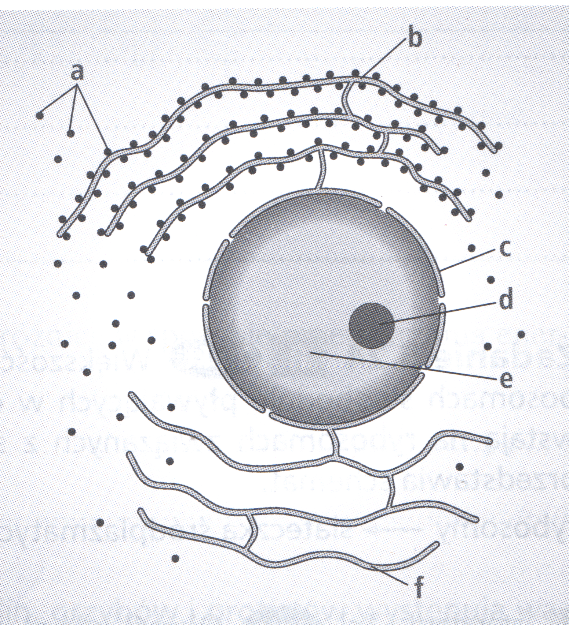 Zadanie 2.Uzasadnij słuszność stwierdzenia „ Jądro komórkowe odgrywa w komórce kierowniczą rolę”.Zadanie 3.Przeczytaj bardzo uważnie 15 poniższych zdań i oceń, czy podane w nich informacje są prawdziwe, odpowiadając na pytania TAK lub NIE; przy odpowiedzi NIE podaj krótkie uzasadnienie dlaczego nie. Pory w otoczce jądrowej umożliwiają przedostanie się podjednostek rybosomów do wnętrza jądra komórkowego.Chromatyna zbudowana jest tylko z DNA.Chromatyna jest najbardziej upakowaną formą DNA.Jąderko jest miejscem powstawania białek.Chromosom w komórce, która ulega podziałowi, jest utworzony z dwóch cząsteczek DNA.W chromosomie, który jest złożony z dwóch cząsteczek DNA, widoczne są cztery ramiona chromosomów.W dzielącej się komórce chromatyna jest ułożona luźno.Jądra komórkowe jest otoczone pojedynczą błoną białkowo-lipidową.Chromosomy homologiczne to pary chromosomów zawierających różne geny.Jądro komórkowe występuje we wszystkich komórkach.Cząsteczka DNA wraz z histonami tworzą chromatynę.We wszystkich komórkach człowieka znajdują się 23 pary chromosomów.W większości komórek człowieka znajduje się 46 cząsteczek DNA.Jądro komórkowe zawiera wszystkie geny komórki.mRNA powstaje na bazie DNA zawartego w jądrze komórkowym